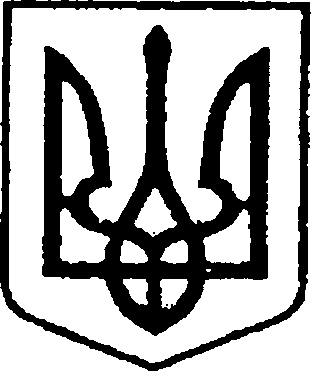 УКРАЇНАЧЕРНІГІВСЬКА ОБЛАСТЬН І Ж И Н С Ь К А    М І С Ь К А    Р А Д А57 сесія VII скликанняР І Ш Е Н Н Явід 17 липня 2019 р.                               м. Ніжин	                              №16-57/2019Про внесення змін до рішення Ніжинської міської ради VII скликання«Про умови оплати праці міського голови м. Ніжина Лінника А. В.» від 24 листопада 2015 року №5-2/2015 Відповідно до статей 26, 50, 59, 73 Закону України «Про місцеве самоврядування в Україні», статей 10, 14, 15, 21 Закону України «Про службу                 в органах місцевого самоврядування», постанови Кабінету Міністрів України                 від 09.03.2006 р. №268 «Про упорядкування структури та умов оплати праці працівників апарату органів виконавчої влади, органів прокуратури, судів та інших органів» (із змінами), Регламенту Ніжинської міської ради Чернігівської області VII скликання, затвердженого рішенням Ніжинської міської ради Чернігівської області VII cкликання від 24 листопада 2015 року №1-2/2015                    (із змінами), міська рада вирішила:          1.Внести зміни до пунктів 1, 6 рішення Ніжинської міської ради                        VІІ скликання від 24 листопада 2015 року №5-2/2015 «Про умови оплати праці міського голови м. Ніжина Лінника А. В.» та викласти їх у такій редакції: 	 «1.Визначати розмір посадового окладу міського голови міста Ніжина                  Лінника А. В. на строк його повноважень на рівні посадового окладу міського голови ІІ групи міст відповідно до схеми посадових окладів керівних працівників і спеціалістів апарату міських (крім мм. Києва та Севастополя) рад                              та їх виконавчих комітетів, сільських, селищних рад, що представляють інтереси об’єднаних територіальних громад, та їх виконавчих комітетів згідно з додатком 50 до постанови Кабінету Міністрів України від 9 березня 2006 року №268                      «Про упорядкування структури та умов оплати праці працівників апарату органів виконавчої влади, органів прокуратури, судів та інших органів» (із змінами).6.Щомісяця преміювати міського голову міста Ніжина Лінника А. В., відповідно до його особистого вкладу в загальні результати роботи виконавчих органів міської ради, виконавчих органів виконавчого комітету міської ради,                    в розмірі 60 % посадового окладу міського голови, з урахуванням надбавок                    за виконання особливо важливої роботи, ранг посадової особи місцевого самоврядування, вислуги років та надбавки за роботу з інформацією, що має ступінь секретності «Таємно» з 01 липня 2019 року».          2.Виплати, вказані у пункті 1 цього рішення здійснювати у межах затверджених міською радою видатків на оплату праці за наявності коштів, передбачених на такі виплати.          3.Секретарю Ніжинської міської ради Салогубу В. В. забезпечити оприлюднення цього рішення протягом п’яти робочих днів з дня його прийняття шляхом розміщення на офіційному сайті Ніжинської міської ради.          4.Організацію виконання цього рішення покласти на керуючого справами  виконавчого комітету Ніжинської міської ради Чернігівської області                  Колесника С. О.          5.Контроль за виконанням рішення покласти на постійну комісію міської ради з питань регламенту, депутатської діяльності та етики, законності, правопорядку, антикорупційної політики, свободи слова та зв’язків                                    з громадськістю (голова комісії – Щербак О. В.).   Секретар міської ради			                                                           В. В. Салогуб